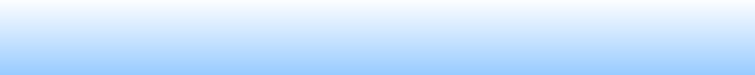 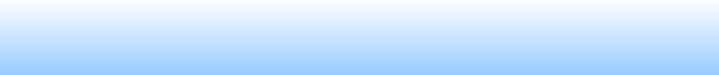 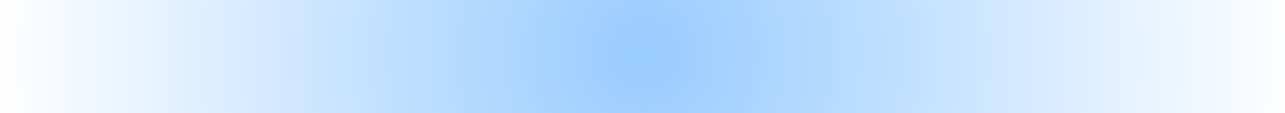 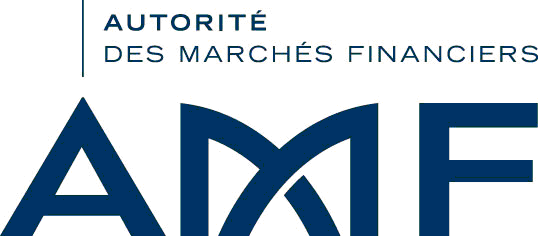 Ce document constitue l'annexe III bis de l'instruction AMF DOC-2011-21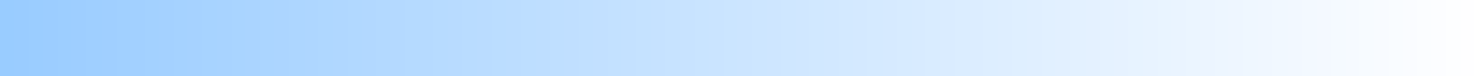 1DICI : document d'information clé pour l'investisseurEn application du règlement (UE) n° 2016/679 du 27 avril 2016 et de la loi n° 7817 du 6 janvier 1978, les personnes physiques disposent d'un droit d'accès, de rectification, d’effacement, d’opposition ou de limitation du traitement des données personnelles les concernant. Ce droit peut être exercé par courrier à l’adresse suivante : AMF Délégué à la protection des données - 17 place de la Bourse, 75002 Paris ; et via le formulaire « données personnelles » accessible sur le site internet de l’AMF. Vous pouvez également introduire une réclamation au sujet du traitement de vos données auprès de la CNIL.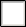 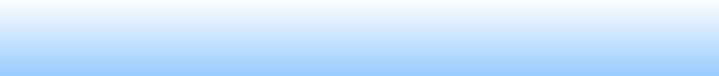 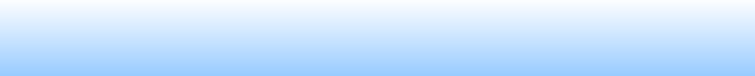 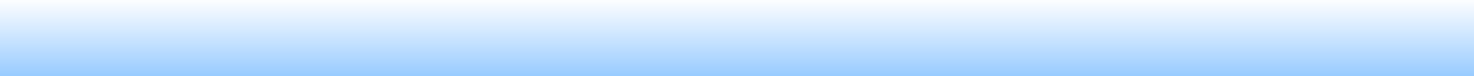 Informations à mettre à la disposition des investisseurs visées à l'article 36 de l'instructionDocuments réglementaires concernésa) une description de la stratégie et des objectifs d'investissement du fonds d'épargne salariale, des informations sur le lieu d'établissement de tout FIA maître au sens de l'article L. 214-24 IV du code monétaire et financier et sur le lieu d'établissement des fonds sous-jacents si le fonds d'épargne salariale est un fonds de fonds, une description des types d'actifs dans lesquels le fonds d'épargne salariale peut investir, des techniques qu'il peut employer et de tous les risques associés, des éventuelles restrictions à l'investissement applicables, des circonstances dans lesquelles le fonds d'épargne salariale peut faire appel à l'effet de levier, des types d'effets de levier et des sources des effets de levier autorisés et des risques associés, des éventuelles restrictions à l'utilisation de l'effet de levier, ainsi que des éventuelles modalités de remploi d'un collatéral ou d'actifs et sur le niveau de levier maximal que le gestionnaire est habilité à employer pour le compte du fonds d'épargne salarialeDocument d'information clé pour l'investisseur (concernant spécialement la stratégie et les objectifs d'investissement)Règlement-type, article 3	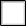 Statuts types, article 2b) une description des procédures pouvant être mises en œuvre par le fonds d'épargne salariale pour changer sa stratégie d'investissement ou sa politique d'investissement, ou les deuxRèglement type, articles 6 et 21Statuts types, article 24c) une description des principales conséquences juridiques de l'engagement contractuel pris à des fins d'investissement, y compris des informations sur la compétence judiciaire, sur le droit applicable et sur l'existence ou non d'instruments juridiques permettant la reconnaissance et l'exécution des décisions sur le territoire où le fonds d'épargne salariale est établiRèglement type, articles 11 et 26Statuts types, articles 6 à 12 et 31Informations à mettre à la disposition des investisseurs visées à l'article 336 de l'instructionDocuments réglementaires concernésd) l'identification de la société de gestion, du dépositaire et du commissaire aux comptes du fonds d'épargne salariale, ainsi que de tout autre prestataire de services, et une description de leurs obligations et des droits des investisseursConcernant  la  société  de  gestion,  le  dépositaire,  lecommissaire aux comptes et les autres prestataires de services :Règlement type, articles 6, 7 et 10Statuts types, articles 10-1, 22 et 25Concernant les droits des investisseurs :Règlement type, article 11Statuts types, articles 6 à 12e) une description de la manière dont la société de gestion respecte les exigences énoncées au IV de l'article 317-2 du règlement général de l'AMFRèglement type, article 6Statuts types, article 21-1f) une description de toute fonction de gestion déléguée par la société de gestion et de toute fonction de garde déléguée par le dépositaire, l'identification du délégataire et tout conflit d'intérêts susceptible de découler de ces délégationsRèglement type, articles 6 et 7Statuts types, articles 21-1 et 22g) une description de la procédure d'évaluation du fonds d'épargne salariale et de la méthodologie de détermination du prix employée pour évaluer la valeur des actifs, y compris les méthodes employées pour les actifs difficiles à évaluerRèglement type, article 12Statuts types, article 9h) une description de la gestion du risque de liquidité du fonds d'épargne salariale, en ce compris les droits au remboursement dans des circonstances à la fois normales et exceptionnelles, et les modalités existantes avec les investisseurs en matière de remboursementRèglement type, article 15Statuts types, article 8i) une description de tous les frais, charges et commissions éventuels, et de leurs montants maximaux, supportés directement ou indirectement par les investisseursRèglement type, article 17Statuts types, article 8j) une description de la manière dont la société de gestion garantit un traitement équitable des investisseurs et, dès lors qu'un investisseur bénéficie d'un traitement préférentiel ou du droit de bénéficier d'un traitement préférentiel, une description de ce traitement préférentiel, le type d'investisseurs qui bénéficient de ce traitement préférentiel, et, le cas échéant, l'indication de leurs liens juridiques ou économiques avec le fonds d'épargne salariale ou la société de gestionRèglement type, article 11Statuts types, article 6Informations à mettre à la disposition des investisseurs visées à l'article 36 de l'instructionDocuments réglementaires concernésl) la procédure et les conditions d'émission et de rachat des parts ou des actionsRèglement type, articles 14, 15 et 16Statuts types, article 8n) le cas échéant, les performances passées du fonds d'épargne salariale- Document d'information clé pour l'investisseur (dans le cas des FCPE relais, document d'information clé pour l'investisseur du fonds d'actionnariat cible existant) o) l'identité du courtier principal et une description de toutes les dispositions importantes que le fonds d'épargne salariale a prises avec ses courtiers principaux et la manière dont sont gérés les conflits d'intérêts y afférents et la disposition du contrat avec le dépositaire stipulant la possibilité d'un transfert ou d'un réemploi des actifs du fonds d'épargne salariale et les informations relatives à tout transfert de responsabilité au courtier principal qui pourrait existerRèglement type, article 10-1Statuts types, article 23-1p) une description des modalités et des échéances de communication des informations exigées au titre des IV et V de l'article 421-34 du règlement général de l'AMFRèglement type, article 3Statuts types, article 2Informations à mettre à la disposition des investisseurs visées à l'article 32 de l'instructionk) le dernier rapport annuel visé à l'article 33	m) la dernière valeur liquidative du fonds d'épargne salariale	